Проект Положение о проведении муниципального этапа III областного конкурса детского творчества, посвященного народному искусству и культурному наследию Нижегородского края1. Общие положения  1.1.  Настоящее положение определяет порядок организации и проведении муниципального этапа III Областного конкурса детского творчества, посвященного народному искусству и культурному наследию Нижегородского края (далее – Конкурс). 1.2.  Организатором Конкурса является кафедра историко-филологических дисциплин государственного бюджетного образовательного учреждения  дополнительного профессионального образования "Нижегородский институт развития образования" (далее – ГБОУ ДПО НИРО) организаторами муниципального этапа являются управление образования администрации Починковского муниципального округа и МБОУ ДО "Починковский ЦДО". 2.  Цели и задачи конкурса 2.1.  Целью Конкурса является этнокультурное воспитание молодежи, повышение ее интереса к истории, музыкальному фольклору, изобразительному народному искусству и народному прикладному творчеству Нижегородского края.  2.2.  Задачи Конкурса: стимулирование, привлечение внимания и поддержка интереса учащихся к истории родного края, фольклору, изобразительному народному искусству и народному прикладному творчеству Нижегородского края; выявление талантливых исполнителей и одаренных в художественном творчестве детей и студентов;  повышение творческой активности молодежи; способствование самореализации педагогов, учащихся и студентов в области музыкального фольклора, изобразительного народного искусства и народного прикладного творчества Нижегородского края; выявление уровня профессионального мастерства педагогов области "Искусство" Нижегородского края;   установление уровня развития творческих способностей и исполнительского мастерства учащихся и студентов в интерпретации музыкального фольклора, народного художественного творчества. 3. Оргкомитет и жюри Конкурса 3.1.  Оргкомитет Конкурса:устанавливает сроки проведения Конкурса;  обеспечивает проведение Конкурса;  издает документ по итогам Конкурса на основании решения жюри;организует процедуру награждения. 3.2. Жюри Конкурса формируется оргкомитетом из числа специалистов в сфере культуры, искусства, образовательной области "Искусство".3.3. Жюри Конкурса: оценивает выступления и творческие работы участников Конкурса;  определяет победителей и призеров в каждой номинации Конкурса. 4. Номинации и участники конкурса 4.1.  Конкурс проводится по двум направлениям: "Музыка" и "Изобразительное искусство". 4.2. Участниками муниципального этапа Конкурса являются учащиеся общеобразовательных организаций трёх возрастных категорий: 1-4 классы ("Музыка"); 5-8 классы ("Музыка", "Изобразительное искусство"); 9-11 классы ("Музыка", "Изобразительное искусство"); 4.3. Направление "Музыка" предполагает исполнение произведений вокального, инструментального фольклора Нижегородского края и включает следующие номинации: Лучшее исполнение сольного жанра (вокального, инструментального) музыкального фольклора Нижегородского края; Лучшее исполнение произведения музыкального фольклора Нижегородского края вокальным, инструментальным ансамблем; Лучшее исполнение произведения музыкального фольклора Нижегородского края хоровым коллективом (оркестром); Лучшее исполнение произведения Нижегородского музыкального фольклора вокально-инструментальным ансамблем.   4.4.   В рамках направления "Изобразительное искусство" организуется выставка творческих работ, посвященных Нижегородским художественным промыслам в номинации: Пейзажные и бытовые мотивы в Городецкой и Полхов-Майданской росписях. Желательно использовать пейзаж своего края (эскиз панно на бумаге формата А3. Художественный материал гуашь или акварель). Пример: 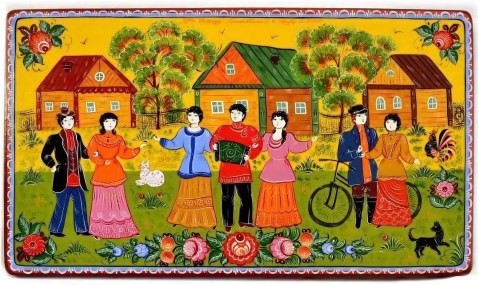 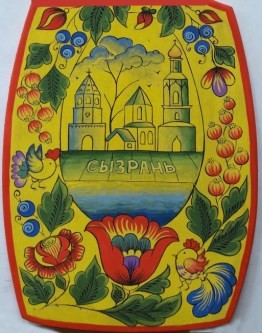 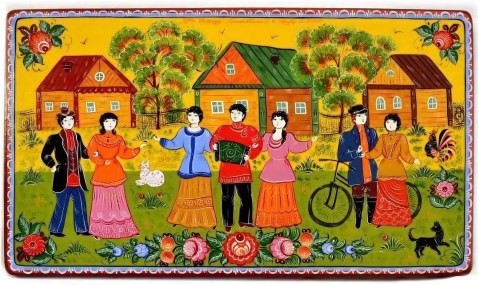 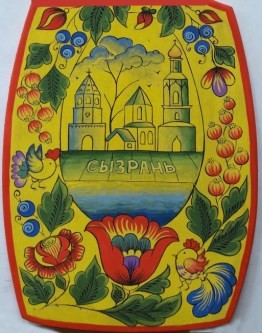 Натюрморт, в который включены предметы декоративно-прикладного искусства Нижегородского края. Живопись. (бумага формата А3. Художественный материал гуашь или акварель) Пример: 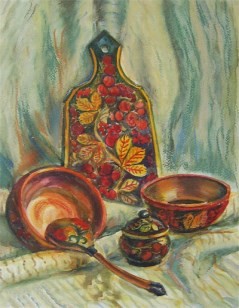 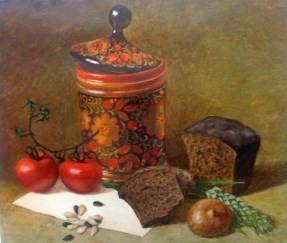 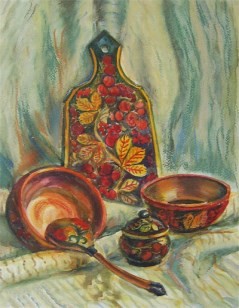 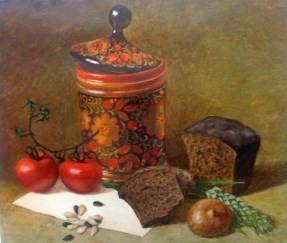 4.5. На Конкурс принимаются только эскизы декоративно-прикладного творчества. Сами изделия декоративно-прикладного искусства – не принимаются. 5.Порядок, этапы и сроки проведения Конкурса 5.1.  Сроки проведения Конкурса: 1 февраля – 22 апреля 2022 года. 5.2.  Конкурс проводится в 3 этапа: предварительный (муниципальный): февраль – март 2022 года;отборочный:10 апреля – 17 апреля 2022 года; финальный: 22 апреля 2022 года. 5.3. По направлению "Музыка" муниципальные округа Нижегородской области могут делегировать одного представителя (либо коллектив) – победителя предварительного (муниципального) этапа конкурса по одной номинации. По направлению "Изобразительное искусство" муниципальные округа Нижегородской области могут направить не более 3 творческих работ, занявших по результатам предварительного (муниципального) этапа 1, 2 и 3 место.  5.4.1.  Участники Конкурса по направлению "Музыка" направляют следующие документы с пометкой "Областной конкурс: Музыка": заявка на участие в Конкурсе (Приложение 1); видео с выступлением участника. 5.4.2. Участники Конкурса по направлению "Изобразительное искусство" направляют заявку на участие в Конкурсе с пометкой "Областной конкурс: Изобразительное искусство", а также представляют в оргкомитет Конкурса творческую работу по адресу: с. Починки, ул. 1 Мая, д. 2 МБОУ ДО "Починковский ЦДО". Работы принимаются до 21 марта 2022 года.5.5.1. Жюри муниципального этапа Конкурса определяет победителей и призеров и направляет лучшие работы на областной этап.5.5. Жюри областного этапа Конкурса определяет финалистов в период с 10 апреля по 17 апреля 2022 года и рассылает приглашение к участию в финальном этапе Конкурса, который состоится 22 апреля 2022 года на базе ГБОУ ДПО НИРО. 5.6. Оплата проезда иногородних участников финального этапа Конкурса осуществляется направляющей стороной. Участники приезжают в сопровождении родителей, педагогов, руководителей коллективов. 6. Критерии оценки6.1. Соответствие музыкальных номеров и творческих работ учащихся теме "Народное искусство и культурное наследие Нижегородского края" является обязательным условием. 6.2. Критерии оценки выступлений участников Конкурса по направлению "Музыка" (максимальный балл по каждому критерию – 10):  уровень исполнительского мастерства в соответствии с психолого педагогическими и возрастными особенностями исполнителей;  оригинальность воплощения (интерпретации) музыкального произведения; эмоционально-художественное качество воплощения (интерпретации) музыкального произведения в соответствии с идеей и замыслом. 6.3.  Критерии оценки выступлений участников Конкурса по направлению "Изобразительное искусство" (максимальный балл по каждому критерию – 10): уровень мастерства, качество, культура и техника исполнения работы;  оригинальность и соответствие заявленной теме;  композиционная целостность работы; владение художественным материалом; оформление творческой работы; степень самостоятельности выполненной работы. 7. Требования к оформлению творческой работы по направлению "Искусство" 7.1.  Размер творческой работы:420 мм х 300 мм (А3).  7.2.  Работа оформляется паспарту.  7.3.  В правом нижнем углу работы прикрепляется табличка с информацией о работе и авторе. Табличка представляет собой этикетку с текстом, набранным шрифтом Times New Roman (кегль 14). Указывается следующая информация:  1 строка: фамилия и имя учащегося, класс, название работы, год ее создания;  2 -я строка: художественный материал, размер; 3-я строка: название образовательного учреждения с указанием населенного пункта, ФИО педагога.  Пример оформления таблички: Петров Сергей. 5 класс. (11лет). ЗИМНИЙ ГОРОД. 2022г  Бумага, гуашь, 420-300 мм. г. Кстово, МБОУ СШ №2, педагог В.С.Семин 7.4.  Копии с работ художников допускаются к выставке, если в табличке будет указана информация о художнике и написано слово "КОПИЯ". 8. Подведение итогов и награждение победителей 8.1.  Жюри определяет победителей и призеров (1, 2, 3 место) в каждой номинации в соответствии с количеством баллов, набранных участниками. 8.2. Победителям и призерам вручаются диплом. 8.3. Все участники финального этапа Конкурса получают сертификат участника.   8.4. Учителям и преподавателям, чьи ученики стали победителями и призерами областного этапа вручаются дипломы. Заключительные положения.  9.1. Подача заявок на Конкурс предполагает прохождение участниками предварительного (муниципального) этапа Конкурса и означает согласие участников с условиями Конкурса.  9.2.Организаторы Конкурса оставляют за собой право некоммерческого использования конкурсных работ, их видео-, аудио-записей в методических и информационных изданиях для освещения в средствах массовой информации в учебных целях и в целях пропаганды детского конкурсного движения.  9.3. Конкурсанты, направляя свои работы для участия в финальном этапе конкурса, дают согласие на их безвозмездную публикацию любым способом и на любом носителе по усмотрению организаторов с обязательным указанием авторов и исполнителей.  Приложение Заявка на участие в муниципальном этапе областного конкурса детского творчества, посвященного народному искусству и культурному наследию Нижегородского края Направление "Музыка" Общее количество: ____ человек Руководитель образовательной организации  ____________________   __________ 	(ФИО)  	 (подпись) 1.  Образовательное учреждение (название в соответствии с Уставом организации) 2. Адрес образовательного учреждения (полностью) 3.  Телефон, факс образовательного учреждения 4. E-mail образовательного учреждения (указывается обязательно) 5. ФИО педагога / руководителя коллектива (полностью), контактный телефон, е- mail 6. Контактный телефон 7.  Список участников  (фамилия, имя учащегося, возраст) 1.  2.  3. … 8. Название коллектива (полностью, необходимо для заполнения дипломов) 9.  Возрастная категория участников 1-4 кл. / 5-8 кл. / 9-11 кл 10.  Программа выступления с указанием хронометража (авторы, жанр, название произведения) 